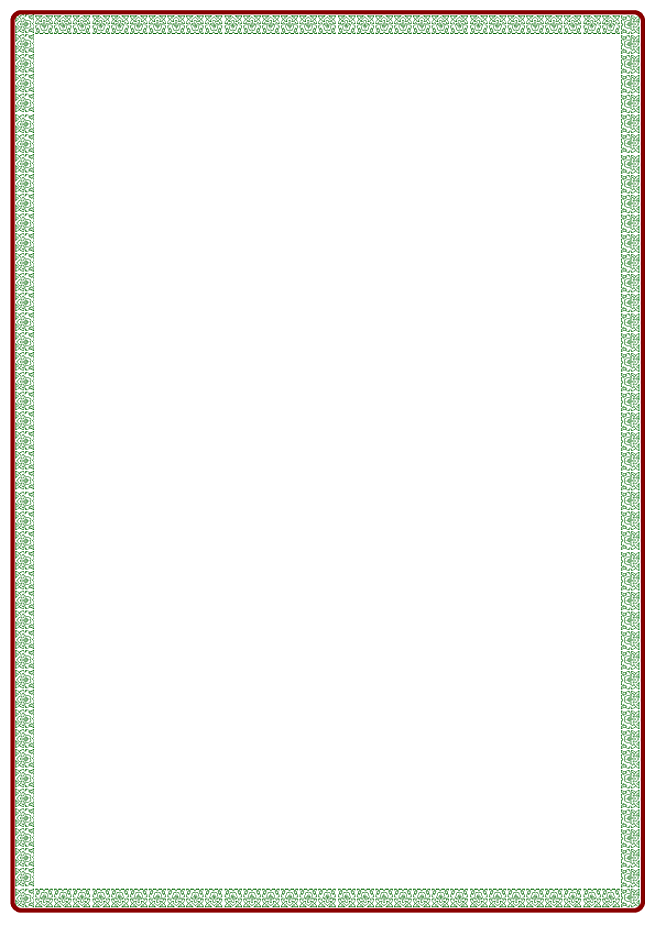 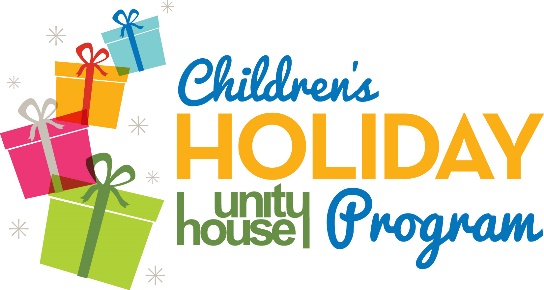 On behalf of those we serve, Thank You!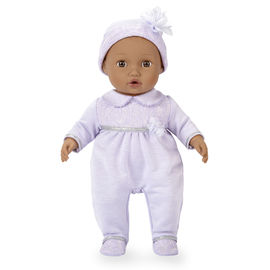 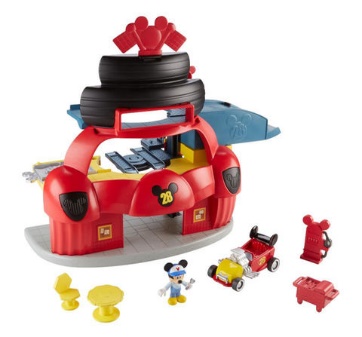 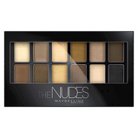 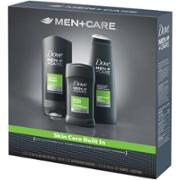 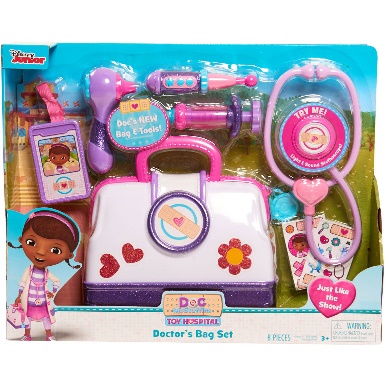 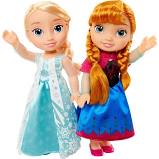 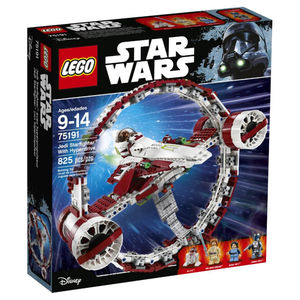 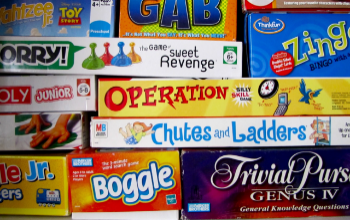 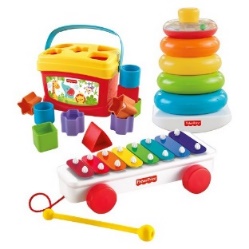 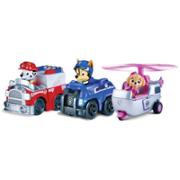 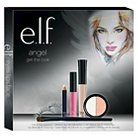 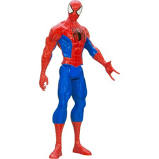 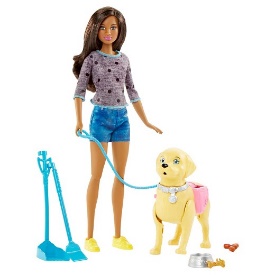 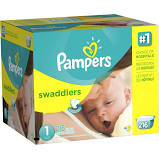 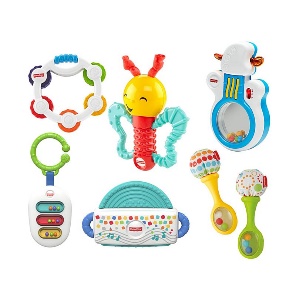 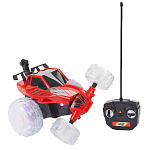 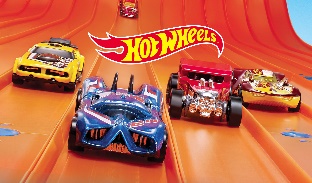 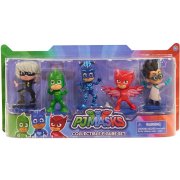 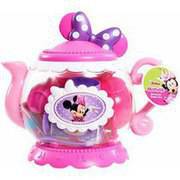 